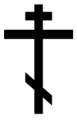 По благословению митрополитаЕкатеринодарского и Кубанского ИсидораРоссийское Дворянское СобраниеДворянское Собрание Кубани Комиссия по культуре Екатеринодарской и Кубанской епархииПрограмма ХII Международных Дворянских чтений «Желавший истинно славы Отечества своего…»,посвящённых 225-летию со дня кончины выдающегося государственного деятеля, дипломата и военачальника, генерал-фельдмаршала Григория Александровича Потёмкина, князя Таврического29 октября(Концертный зал Кубанского казачьего хора, ул. Красная, 5)10-00 –11-00 – Торжественное открытие чтений, приветствия почетных гостей11-00 – 14-00 – ДокладыВеригин Андрей Борисович, кандидат философских наук, главный специалист Управления делами администрации Краснодарского края (г. Краснодар, Российская Федерация)Светлейший князь Г.А. Потемкин и присоединение Крыма к Российской империиНовиков Павел Васильевич, научный сотрудник отдела истории и этнографии КГИАМЗ им. Е.Д. Фелицына (г. Краснодар, Российская Федерация)Светлейший князь Г.А. Потемкин-Таврический и создание Черноморского казачьего войска. К вопросу о дате основания Войска верных казаковМатвеев Олег Владимирович, доктор исторических наук, профессор Кубанского государственного университета, действительный член Российского Дворянского Собрания (г. Краснодар, Российская Федерация)«…По образу и подобию русского былинного богатыря»: Григорий Потёмкин в народной памятиМартианова Ирина Юрьевна, кандидат исторических наук, доцент кафедры теории и истории государства и права Краснодарского кооперативного института (филиал Российского университета кооперации) (г. Краснодар, Российская Федерация)Жизненный мир Г.А. Потёмкина глазами его современниковБондарь Виталий Вячеславович, кандидат исторических наук, начальник отдела экспертно-консультативной деятельности Южного филиала Российского научно-исследовательского института культурного и природного наследия им. Д.С. Лихачева, советник Российской академии архитектуры и строительных наук (г. Краснодар, Российская Федерация)Первый храм Черноморского войска – Свято-Троицкая походная церковьТемиров Станислав Григорьевич, руководитель ГКУ «Государственный архив Краснодарского края» (г. Краснодар, Российская Федерация)Деятельность Г.А. Потемкина в документах Войскового архиваШкуро Владимир Ильич, заслуженный работник Архивной службы Кубани, историограф Дворянского Собрания Кубани, действительный член Российского Дворянского Собрания (г. Краснодар, Российская Федерация)Военачальники – соратники Г.А. Потемкина-Таврического периода Русско-турецкой войны 1787–1791 гг.Геращенко Елена Касимовна, краевед, потомок дворянских родов  Штейпов и Старков, член Дворянского Собрания Кубани (г. Краснодар, Российская Федерация)Русский флот и его герои в эпоху Императрицы Екатерины II Вартаньян Эгнара Гайковна, доктор исторических наук, профессор Кубанского государственного университета  (г. Краснодар, Российская Федерация)Валериан Григорьевич Мадатов – боевой  генерал Российской Императорской армииЗахаревич Алексей Владимирович, кандидат исторических наук, научный консультант Президиума Совета Ростовского регионального отделения ВООПИиК (г. Ростов-на-Дону, Российская Федерация)К вопросу о представлениях донских казачьих офицеров о честиКондусов Владимир Сергеевич, аспирант Кубанского государственного университета (г. Краснодар, Российская Федерация)Горские народы Закавказья в политике генерала Е.А. ГоловинаРадионов Александр Петрович, преподаватель истории и обществознания Краснодарского президентского кадетского училища (г. Краснодар, Российская Федерация)Жизнь и судьба Дмитрия Александровича Арцыбашева (1803–1831)Карпов Михаил Валерьевич, научный сотрудник отдела истории и этнографии КГИАМЗ им. Е.Д. Фелицына (г. Краснодар, Российская Федерация)Фролов Борис Ефимович, старший. научный сотрудник отдела истории и этнографии КГИАМЗ им. Е.Д. Фелицына (г. Краснодар, Российская Федерация)Пулеметы на вооружении Кубанского казачьего войскаСлободенюк Виктор Викторович, ведущий специалист ГКУ «Государственный архив Краснодарского края» (г. Краснодар, Российская Федерация)Из жизни и литературного наследия В.С. ТолстогоРусанов Константин Викторович, научный сотрудник Харьковского национального университета им. В.Н. Каразина (г. Харьков, Украина)Жизнь и научное наследие Александра Передельского – военного врача и исследователя Северного Кавказа14-00 – 15-00 – Обед15-00 – 17-00 – ДокладыБурмагин Александр Геннадьевич, кандидат исторических наук, заместитель начальника отдела дополнительного образования и воспитательной работы департамента образования администрации муниципального образования город Краснодар, войсковой старшина Кубанского казачьего войска (г. Краснодар, Российская Федерация)Дворянский род казаков НепокупныхСезин Дмитрий Сергеевич, аспирант Кременчугского национального университета им. Остроградского (г. Кременчуг, Украина)Сезин Сергей Юрьевич, исследователь (г. Кременчуг, Украина)Дело дочери генерала фон ГарниераМарзоев Ислам-Бек Темурканович, доктор исторических наук, ведущий научный сотрудник Северо-Осетинского института гуманитарных и социальных исследований им. В.И. Абаева ВНЦ РАН и Правительства РСО-Алания, председатель Северо-Осетинского историко-родословного общества (г. Владикавказ, Российская Федерация)Записки по истории Осетии и князей ДударовыхГорбунова Наталья Вадимовна, кандидат исторических наук, доцент ФГБОУ ВПО «Ростовский государственный экономический университет» (г. Ростов-на-Дону, Российская Федерация)Дворянские роды Войска Донского во второй половине XVIII – начале XIX векаЧикаева Карина Суреновна, доктор исторических наук, профессор кафедры социологии и культурологи Кубанского государственного аграрного университета (г. Краснодар, Российская Федерация)Образовательный облик дворянства Северного Кавказа во второй половине XIX – начале XX вв.Селицкий Александр Игоревич, кандидат исторических наук, доцент кафедры всеобщей истории и международных отношений Кубанского государственного университета, председатель Краснодарской региональной общественной организации Польский национально-культурный центр «Единство», действительный член Российского Дворянского Собрания (г. Краснодар, Российская Федерация)Эмиль Апполинарий Вакре и его семья: историко-генеалогические заметкиКияшко  Никита Витальевич,  член Комиссии по канонизации святых Екатеринодарской епархии  (г. Краснодар, Российская Федерация)Социокультурная деятельность приходских обществ и братств Кубани: практики периода Гражданской войныГусейнов Гарун-Рашид Абдул-Кадырович, доктор филологических наук, профессор кафедры русского языка Дагестанского государственного университета (г. Махачкала, Российская Федерация)Кумыки и чеченцы – потомственные российские дворяне Терской области  в контексте вопроса об их этнической принадлежностиНебавский Андрей Александрович, священник, кандидат богословия, доцент, преподаватель Екатеринодарской духовной семинарии, председатель Комиссии по канонизации святых Екатеринодарской епархии (г. Краснодар, Российская Федерация)Кияшко  Никита Витальевич,  член Комиссии по канонизации святых Екатеринодарской епархии  (г. Краснодар, Российская Федерация)Положение церкви на Кубани в период Гражданской войны: мученические подвиги духовенства17-00 – 17-30 – подведение итогов ХII Международных Дворянских чтений «Желавший истинно славы Отечества своего…»17-40 – 18-40 –премьера документального фильма известного кубанского кинорежиссера Валерия Тимощенко «Миротворец. Князь Барятинский»19-00 – праздничный ужин в честь гостей и участников ХII Международных Дворянских чтений30 октября11-00 – 12-00 – Возложение цветов к бюсту Г.А. Потемкина (Мариинский сквер)12-30 – 13-30 – Знакомство с экспозицией произведений русского и западноевропейского искусства ХVIII века Краснодарского краевого художественного музея им. Ф.А. Коваленко (ул. Красная, 13)15-00 – 16-00 – Дворянская гостиная «Белой акации гроздья душистые…»(с участием ансамбля отечественной классической музыки «Благовест», Анны Викиной, лауреата Международного конкурса им. Ф.И. Шаляпина, Ольги Масич, члена Союза композиторов России. Автор сценария и ведущая – Е.М. Сухачева, предводитель Дворянского Собрания Кубани, заслуженный работник культуры Кубани)(ул. Астраханская, 2).